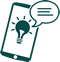 AblaufplanOnlinewelt (90 min)Berichten Sie uns von Ihren Ergebnissen! Ihr Feedback ist uns wichtig! Zur bestmöglichen Optimierung unserer Seite freuen wir uns über Ihre Rückmeldungen, Anmerkungen und Wünsche.
feelok@bw-lv.de Einstieg in das Thema Internet und neue MedienNach dieser Einheit:Haben sich die Jugendlichen grundlegenges Wissen zum Thema Internet angeeignetFand eine umfassende Auseinandersetzung mit dem Beurteilen von Inhalten stattWissen die Jugendlichen, wie das Internet funktioniertHaben sich die Jugendlichen mit den gesetzlichen Regelungen auseinandergesetztZielgruppe: ab 10 Jahren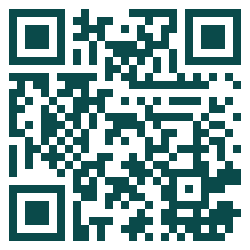 Weitere Informationen rund um das Thema Onlinewelt finden Sie hier: 
feelok.de/onlineweltUhrzeitDauerBeschreibungMaterial Material Skalierungsfragen09:00 Uhr10 minBekommen Sie mit der Methode Skalierungsfragen einen Überblick über das Thema Onlinewelt in der Klasse und bieten Sie den Jugendlichen einen Einstieg in das Thema.Nutzen Sie hierfür die vorgefertigten Skalierungsfragen zum Thema Onlinewelt.

Eine Sammlung verschiedener Warm-Up-Übungen finden Sie hier: feelok.de/warmupMethode Skalierungs-fragenSkalierungs-fragen OnlineweltSchnur/KlebebandGgf. TischeRecherche zum Thema Internet09:10 Uhr15 minDie Jugendlichen bearbeiten selbstständig folgendes Arbeitsblatt: Wissensfragen zum Thema Internet – WORD – PDF 
Anschließend tauschen sich die Jugendlichen in Kleingruppen über die Aufgaben aus. Alternativ bietet sich auch das Arbeitsblatt „Suchprofi“ an. Weitere Arbeitsblätter zum Thema Onlinewelt finden Sie hier: feelok.de/+onlinewelt/AB „Wissens-fragen zum Thema Internet“Inhalte beurteilen	09:25 Uhr20 minIn einem ersten Schritt bearbeiten die Jugendlichen das Arbeitsblatt Inhalte beurteilen – WORD - PDFAnschließend werden die Fragen in Kleingruppen von 3-5 Personen gemeinsam beantwortet und Überlegungen mit eigenen Ideen ergänzt. Die Ergebnisse werden in der Klasse vorgestellt und besprochen.Weitere Transfermethoden finden Sie unter feelok.de/transferAB Inhalte beurteilenDer Wahrheit auf der Spur09:45 Uhr30 minMit dem Arbeitsblatt versuchen die Jugendlichen mittels verschiedener Methoden herauszufinden, ob Aussagen stimmen oder nicht: Der Wahrheit auf der Spur – WORD – PDF Die Jugendlichen können entweder:Jemanden fragen, der sich mit dem Thema gut auskenntIn der Schulbibliothek recherchieren Mehrere zuverlässige Websites aufrufen, um die Spreu vom Weizen zu trennenAm Ende wird im Plenum besprochen, welche Aussagen korrekt sind und welche nicht und wie die Jugendlichen zu ihren Schlussfolgerungen gekommen sind. Achten Sie darauf, den Jugendlichen nur die erste Seite auszudrucken, die Lösungen sind nur für Sie gedacht!   AB Der Wahrheit auf der SpurInternetzugangBücherei-zugangBist du ein Web-Profi? 10:15 Uhr10 minMit dem Webprofi-Test auf feelok.de erhalten die Jugendlichen die Rückmeldung, wie gut sie sich bereits mit dem Internet auskennen und sicher im Netz unterwegs sind oder ob sie mit hohem Risiko im Internet surfen: feelok.de/test-webprofi/Die Jugendlichen können den Test entweder in Einzel-, Tandem- oder Gruppenarbeit durchführen.Erkundigen Sie sich bei den Jugendlichen nach den Ergebnissen.Ausreichend LaptopsBlitzlicht10:25 Uhr5 minMit dem Blitzlicht erhalten Sie zum Abschluss eine umfassende Rückmeldung von den Jugendlichen: Methode BlitzlichtEine Sammlung verschiedener Feedback- und Reflexionsübungen finden Sie hier: feelok.de/feedbackMethode Blitzlicht10:30 UhrEndeFollow-upNutzen Sie einen der weiteren Ablaufpläne zum Thema Onlinewelt: feelok.de/ablaufplaeneQuelle: feelok.deQuelle: feelok.deQuelle: feelok.deQuelle: feelok.deWeitere Ablaufpläne auf feelok - Lehrpersonen und Multiplikator:innenwww.feel-ok.ch, www.feel-ok.at, www.feelok.deWeitere Ablaufpläne auf feelok - Lehrpersonen und Multiplikator:innenwww.feel-ok.ch, www.feel-ok.at, www.feelok.deWeitere Ablaufpläne auf feelok - Lehrpersonen und Multiplikator:innenwww.feel-ok.ch, www.feel-ok.at, www.feelok.deWeitere Ablaufpläne auf feelok - Lehrpersonen und Multiplikator:innenwww.feel-ok.ch, www.feel-ok.at, www.feelok.de